“I Can’t Sleep!” Cartoons for Kids:  Little Princess, Level PK-KInstructions:  Copy and paste the link on the search bar and listen to the story.  Answer the following questions.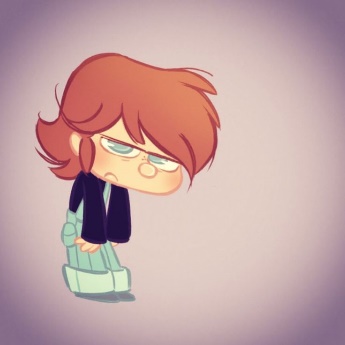 “I Can’t Sleep!”https://youtu.be/oo10hHGk6_Y				Why was Princess unable to sleep?Why do you think the Lady screamed when she could not find Princess in her bed?Name at least three places where they looked for Princess?  Where did they find her she?How did she feel when they woke her up?Have you ever had trouble sleeping because it was noisy?  Would you prefer to share a room or have a room of your own?  Why?  